Администрация муниципального образования «Город Астрахань»РАСПОРЯЖЕНИЕ21 июня 2017 года № 692-р«О временном ограничении парковки частного автотранспорта па время проведения мероприятия «Линейка памяти и скорби»»В соответствии с Федеральными законами «О транспортной безопасности», «Об автомобильных дорогах и о дорожной деятельности в Российской Федерации и о внесении изменений в отдельные законодательные акты Российской Федерации» и «О безопасности дорожного движения», Законом Астраханской области «О случаях установления временных ограничения или прекращения движения транспортных средств но автомобильным дорогам регионального или межмуниципального, местного значения в границах населенных пунктов», постановлением Правительства Астраханской области от 16.03.2012 № 86-П «О Порядке осуществления временных ограничения или прекращения движения транспортных средств по автомобильным дорогам регионального или межмуниципального, местного значения в Астраханской области», в связи с обращением начальника управления по связям с общественностью администрации муниципального образования «Город Астрахань» И.В. Ивановой от 26.05.2017 №01-05-02-1131:Ввести временное ограничение парковки частного автотранспорта на время проведения мероприятия «Линейка памяти и скорби» 21.06.2017 с 8:00 до 13:00 по обе стороны дороги по ул. Советской от ул. Тредиаковского до ул. Кирова, по ул. Тредиаковского от ул. Эспланадой до ул. Чернышевского.Утвердить прилагаемую схему расположения технических средств организации дорожного движения на время проведения мероприятия «Линейка памяти и скорби» 21.06.201 7 с 8:00 до 13:00.Управлению информационной политики администрации муниципального образования «Город Астрахань» разместить настоящее распоряжение на официальном сайте администрации муниципального образования «Город Астрахань».Контроль за исполнением настоящего распоряжения администрации муниципального образования «Город Астрахань» возложить на начальника управления по коммунальному хозяйству и благоустройству администрации муниципального образования «Город Астрахань».И.о. главы администрации С.Б. Агабеков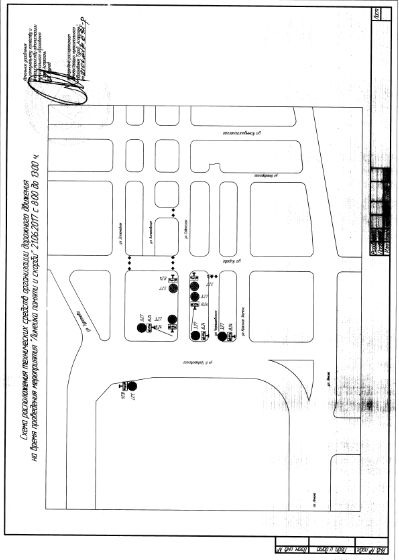 